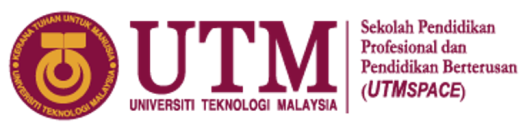 PERMOHONAN BERTUGAS RASMI LUAR PEJABAT/DAERAHTujuan		:	_________________________________________________________________		 	_________________________________________________________________Tarikh		:	_________________________________________________________________Masa		:	_________________________________________________________________Tempat		:	_________________________________________________________________Pegawai yang terlibat	:Nota:  Semua permohonan perlu dihantar untuk kelulusan tiga (3) hari sebelum tarikh perjalanan.Bil.NamaJawatan1.2.3.4.5.JANGKAAN PERBELANJAANKeteranganAnggaran Perbelanjaan Terlibat Bagi Perjalanan Ini(RM)Telah Dibelanjakan Sehingga……………….(RM)Bajet 2012 (RM)Baki (RM)i.    Perjalanan &       Penginapanii.  Lain-lainPEMOHON:DIPERAKUKAN OLEH:DILULUSKAN OLEH:TandatanganNamaPROF. DR. KHAIRUL ANUAR B. ABDULLAHJawatanPengarah Urusan/DekanTarikh